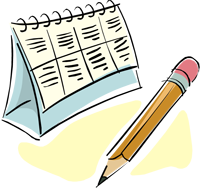               РАСПИСАНИЕ ЕГЭ                     В 2020 ГОДУДосрочный период: Резервные дни:8 апреля (среда) — география, химия, информатика и ИКТ, иностранные языки (устно), история10 апреля (пятница) — иностранные языки (письменно), литература, физика, обществознание, биология13 апреля (понедельник) — русский язык, математика (базовый и профильный уровни)Основной период:Резервные дни:Осенняя пересдача ЕГЭ 2020:7 сентября (понедельник) – русский язык10 сентября (четверг) – ЕГЭ по математике базового уровня                  Продолжительность ЕГЭпо математике профильного уровня, физике, литературе, информатике и информационно-коммуникационным технологиям (ИКТ), обществознанию, истории составляет 3 часа 55 минут (235 минут);по русскому языку, химии, биологии – 3 часа 30 минут (210 минут);по математике базового уровня, географии, иностранным языкам (английский, французский, немецкий, испанский, китайский) (кроме раздела «Говорение») – 3 часа (180 минут);по иностранным языкам (английский, французский, немецкий, испанский) (раздел «Говорение») – 15 минут; по китайскому языку (раздел «Говорение») – 12 минут;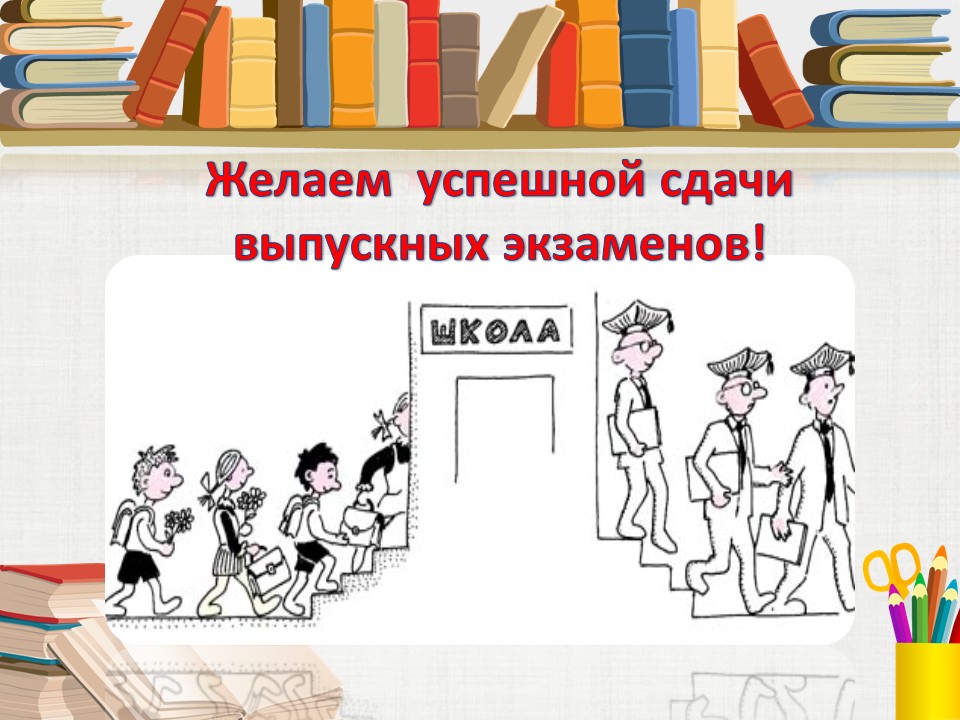 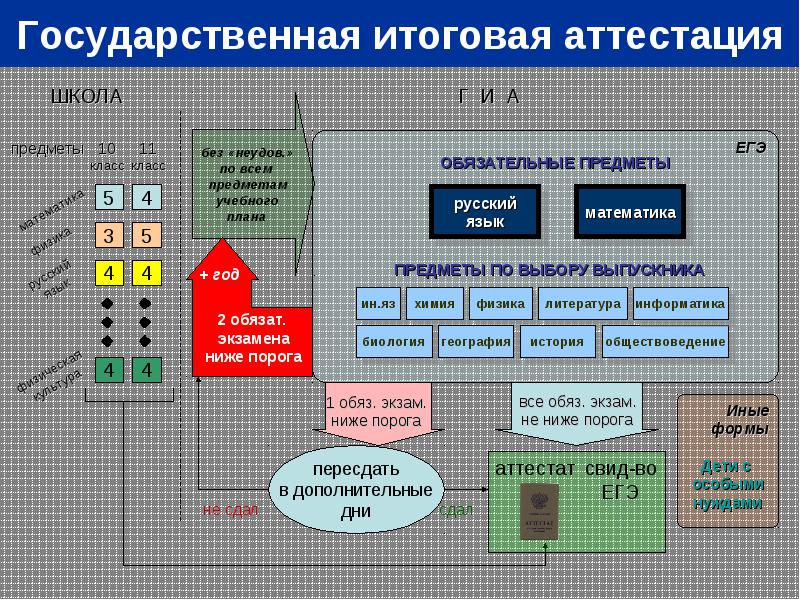 ДатаПредмет20 марта (пятница)  география, литература23 марта (понедельник) русский язык27 марта (пятница)  математика (базовый и профильный уровни)30 марта (понедельник) иностранные языки (письменно), биология, физика1 апреля (среда)  иностранные языки (устно)3 апреля (пятница)  обществознание, информатика и ИКТ6 апреля (понедельник)  история, химия20 марта (пятница)  география, литератураДатаПредмет25 мая (понедельник)География, Литература, Информатика и ИКТ28 мая (четверг)Русский язык1 июня (понедельник)Математика (базовый и профильный уровни)4 июня (четверг)История, Физика8 июня (понедельник)Обществознание, Химия11 июня (четверг)Иностранные языки (письменно), Биология15 июня (понедельник)Иностранные языки (устно)16 июня (вторник)Иностранные языки (устно)ДатаПредмет19 июня (пятница)География, Литература, Информатика и ИКТ19 июня (пятница)Иностранные языки (устно)20 июня (суббота)Иностранные языки (письменно), Биология22 июня (понедельник)Русский язык23 июня (вторник)Обществознание, Химия24 июня (среда)История, Физика25 июня (четверг)Математика (базовый и профильный уровни)29 июня (понедельник)Все предметы